 How-to guide: regression analysis on a calculator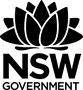 Note:This guide has instructions performed on a Casio FX-82AU calculator. Method may differ slightly on other calculators.Left, right, up or down instructions refer to the directions on the replay key.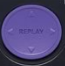 Part 1 – Enter regression analysis modePress:Mode22Part 2 – Enter dataImagine we wished to enter the following data:Press:2=RightUp3=LeftRepeat for the other scores until all are entered. Use the left, right, up or down buttons to move around the columns.Once all pairs of data are entered, press AC.Part 3 – Obtaining Pearson’s correlation coefficientPress:Shift153=We obtain .Part 4 – The equation of the least squares line of best fitThe equation is of the form .We can find each of the  and  values.To find the  value, press:Shift151=We obtain .To find the  value, press:Shift152=We obtain .Therefore, the equation is (after rounding each value to 4 decimal places):234569711